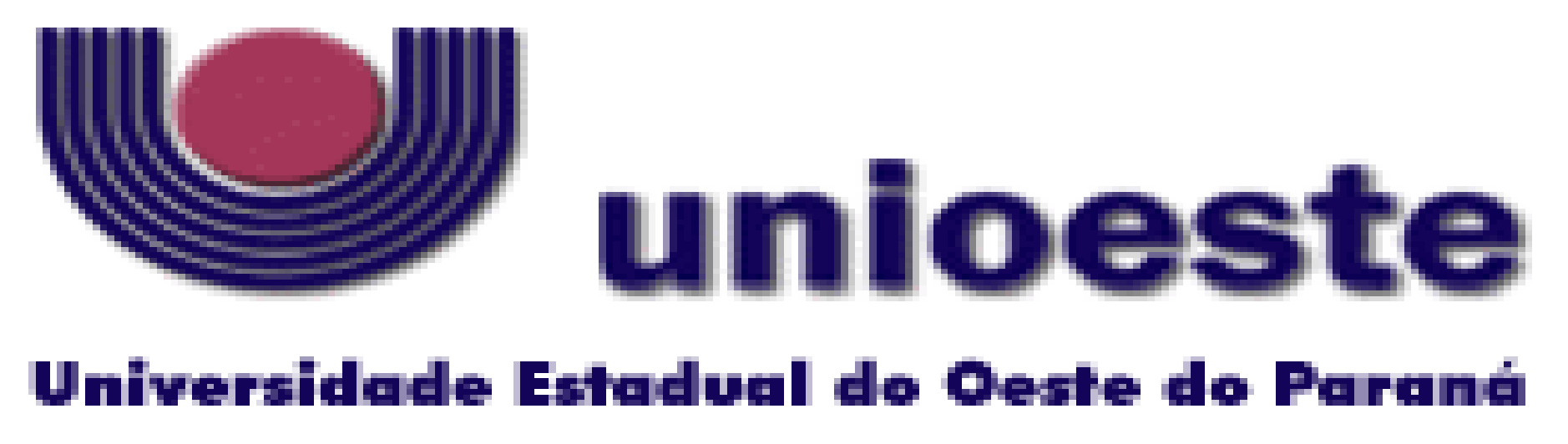 ANEXO I DO EDITAL Nº 064/2022-PPGLALTERADOSELEÇÃO 2023 – DOUTORADOOFERTA DE VAGAS PARA A TURMA 2023-2027a) LINHA DE PESQUISA “LINGUAGEM: PRÁTICAS LINGUÍSTICAS, CULTURAIS E DE ENSINO” – 02 vagasRosemary Irene Castañeda Zanette (1 vaga)Sanimar Busse (1 vaga)b) LINHA DE PESQUISA “ESTUDO E DESCRIÇÃO DE FENÔMENOS LINGUÍSTICOS, CULTURAIS E DE DIVERSIDADE” – 04 vagasAparecida Feola Sella (2 vagas)Jorge Bidarra (1 vaga)Sanimar Busse (1 vaga)c) LINHA DE PESQUISA “ESTUDOS DISCURSIVOS: MEMÓRIA, SUJEITO E SENTIDO” – 03 vagasCélia Bassuma Fernandes (1 vaga)Dantielli Assumpção Garcia (1 vaga)Luciane Thomé Schröder (1 vaga)d) LINHA DE PESQUISA “LINGUAGEM LITERÁRIA E INTERFACES SOCIAIS: ESTUDOS COMPARADOS” – 08 vagasAcir Dias da Silva (1 vaga)Alai Garcia Diniz (1 vaga)Antonio Donizeti da Cruz (1 vaga)Clarice Lottermann (3 vagas)Lourdes Kaminski Alves (1 vaga)Nincia Cecilia Ribas Borges Teixeira (1 vaga)e) LINHA DE PESQUISA “LITERATURA, MEMÓRIA, CULTURA E ENSINO” – 01 vagaValdeci Batista de Melo Oliveira (1 vaga)ANEXO VII DO EDITAL 064/2022-PPGLALTERADOSELEÇÃO 2023 – DOUTORADORELAÇÃO DE PROFESSORES QUE OFERECEM VAGAS NESTE EDITALLinha de Pesquisa: LINGUAGEM: PRÁTICAS LINGUÍSTICAS, CULTURAIS E DE ENSINODra. Rosemary Irene Castañeda ZanetteCurrículo Lattes: http://lattes.cnpq.br/6872517511586240  Dra. Sanimar BusseCurrículo Lattes: http://lattes.cnpq.br/6743779015422687 Linha de Pesquisa: ESTUDO E DESCRIÇÃO DE FENÔMENOS LINGUÍSTICOS, CULTURAIS E DE DIVERSIDADEDra. Aparecida Feola SellaCurrículo Lattes: http://lattes.cnpq.br/3297322988541357 Dr. Jorge BidarraCurrículo Lattes: http://lattes.cnpq.br/4214786666641182  Dra. Sanimar BusseCurrículo Lattes: http://lattes.cnpq.br/6743779015422687 Linha de Pesquisa: ESTUDOS DISCURSIVOS: MEMÓRIA, SUJEITO E SENTIDODra. Célia Bassuma Fernandes
Currículo Lattes: http://lattes.cnpq.br/4182603976445977  Dra. Dantielli Assumpção GarciaCurrículo Lattes: http://buscatextual.cnpq.br/buscatextual/visualizacv.do?id=K4518431H8  Dra. Luciane Thomé SchröderCurrículo Lattes: http://buscatextual.cnpq.br/buscatextual/visualizacv.do?id=K4732664H6  Linha de Pesquisa: LINGUAGEM LITERÁRIA E INTERFACES SOCIAIS: ESTUDOS COMPARADOSDr. Acir Dias da SilvaCurrículo Lattes: http://lattes.cnpq.br/6902191554348937Dra. Alai Garcia Diniz  Currículo Lattes: http://lattes.cnpq.br/1533451239385381  Dr. Antonio Donizeti da CruzCurrículo Lattes: http://lattes.cnpq.br/9408709557013563  Dra. Clarice LottermannCurrículo Lattes: https://lattes.cnpq.br/0139220248275195Dra. Lourdes Kaminski AlvesCurrículo Lattes: http://lattes.cnpq.br/2502060350876295
Dra. Níncia Cecília Ribas Borges Teixeira
Currículo Lattes: http://lattes.cnpq.br/1934531868783088 Linha de Pesquisa: LITERATURA, MEMÓRIA, CULTURA E ENSINODra. Valdeci Batista de Melo Oliveira
Currículo Lattes: http://buscatextual.cnpq.br/buscatextual/visualizacv.do?id=K4778281A3 